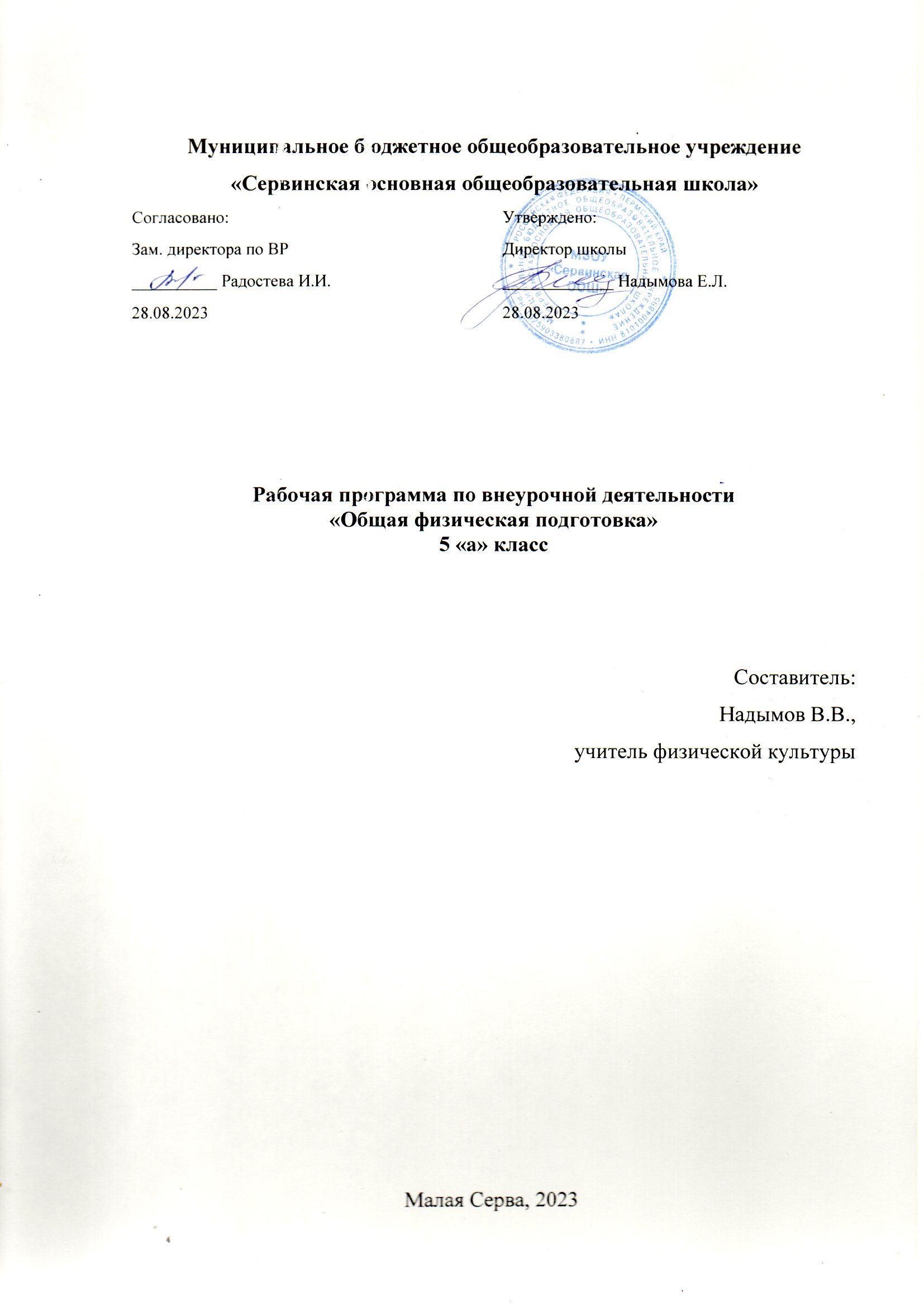 Пояснительная запискаПрограмма курса внеурочной деятельности по «Общей физической подготовке» разработана в соответствии с требованиями:- Закон РФ «Об образовании» № 273 – ФЗ от 29.12.2012г.- Федерального государственного образовательного стандарта основного общего образования (Приказ Министерства образования и науки Российской Федерации от 17 декабря 2010г. №1897, в редакции приказа Министерства образования и науки РФ от 29.12.2014 г. №1644, от 31 декабря 2015г. №1577;- Основной образовательной программы основного общего образования МБОУ «Сервинская ООШ»,  утвержденной приказом №106 от 28.08. 2018г., и на основе авторской программы В.И. Ляха, «Физическая культура», предметной линии учебников В.И. Ляха 5-7 классы. М. Просвещение,2014.- Федерального закона «О физической культуре и спорте» от 4 декабря 2007г. №329-ФЗНа изучение курса «Общей физической подготовки» в 5 классе отводится 34 ч (1 ч в неделю, 34 учебные недели)Планируемые результаты освоения курса внеурочной деятельностиЛичностные результаты. Ученик научится:- организовывать и проводить подвижные игры и занятия спортивной направленности;- взаимодействовать со сверстниками в достижении общей цели;- понимать причины успеха и неудач в различных видах деятельности;- проводить самооценку на основе критерия успешности;- ориентироваться в нравственном содержании и смысле поступков, как собственных, так и окружающих людей;- доносить информацию в доступной форме, эмоционально – яркой форме в процессе общения и взаимодействия со сверстниками и взрослыми людьми.Метапредметные результаты. Ученик научится:- характеризовать действия и поступки, давать им объективную оценку на основе освоенных знаний и имеющего опыта;- находить ошибки при выполнении заданий, отбирать способы их исправлений;- общаться и взаимодействовать со сверстниками на принципах взаимоуважения, взаимопомощи, дружбы, толерантности;- обеспечивать защиту и сохранность природы во время активного отдыха и занятий подвижными играми;- планировать собственную деятельность, распределять нагрузки и отдых, в процессе ее выполнения;- анализировать и объективно оценивать результаты собственного труда, находить возможности и способы их улучшения;- управлять эмоциями при общении со сверстниками и взрослыми, сохранять хладнокровие, сдержанность и рассудительность.Предметные результаты. Ученик научится:- планировать занятия спортивной направленности в режиме дня, организовывать отдых и досуг с их использованием;- оказывать посильную помощь и поддержку сверстникам в процессе игр и занятий спортивной направленности, доброжелательно и уважительно объяснять ошибки и способы их исправления;- организовывать и проводить со сверстниками занятия спортивной направленности;- взаимодействовать со сверстниками по правилам проведения занятий спортивной направленности.Познавательные результаты. Ученик будет знать: историю Олимпийских игр; возрождение Олимпийских игр; как определять цель деятельности с помощью учителя; совместно давать эмоциональную оценку деятельности класса на занятиях; отличать, верно выполненное задание от неверного; самостоятельно выбирать нужную информацию.Регулятивные действия. Ученик научится: принимать и сохранять поставленную задачу; планировать свое действие в соответствии с поставленной задачей; учитывать правило в планировании и контроле способов решения поставленной задачи; различать способ и результат действия; адекватно воспринимать оценку своих действий учителем и одноклассниками.Коммуникативные действия. Ученик научится: допускать возможность существования различных точек зрения; учитывать разные мнения и стремиться к сотрудничеству; формулировать собственное мнение и позицию; договариваться и приходить к общему решению; задавать вопросы; контролировать действия партнера; использовать речь для регуляции своего действия.Физическое совершенствоУченик научится:- выполнять комплексы упражнений по профилактике утомления и перенапряжения организма, повышению работоспособности в процессе трудовой и учебной деятельности;- выполнять общеразвивающие упражнения, целенаправленно воздействующие на развитие основных физических качеств (силы, быстроты, выносливости, гибкости и координации);- выполнять акробатические комбинации из числа хорошо освоенных упражнений;- выполнять гимнастические комбинации на спортивных снарядах из числа хорошо освоенных упражнений;- выполнять легкоатлетические упражнения в беге и прыжках (в высоту и длину);- выполнять передвижения на лыжах скользящими способами ходьбы, демонстрировать технику умения последовательно чередовать их в процессе прохождения тренировочных дистанций (для снежных регионов России);- выполнять спуски и торможения на лыжах с пологого склона одним из разученных способов;- выполнять основные технические действия и приемы игры в футбол, волейбол, баскетбол в условиях учебной и игровой деятельности;- выполнять тестовые упражнения на оценку уровня индивидуального развития основных физических качеств.Ученик получит возможность научиться:- выполнять комплексы упражнений лечебной физической культуры с учетом имеющихся индивидуальных нарушений в показателях здоровья;- преодолевать естественные и искусственные препятствия с помощью разнообразных способов лазания, прыжков и бега;- осуществлять судейство по одному из освоенных видов спорта;- выполнять тестовые нормативы по физической подготовке.Содержание учебного курса.Легкая атлетика (10 часов).1. Вводное занятие. Значение легкоатлетических упражнений для подготовки к трудовой деятельности.2. История развития легкоатлетического спорта. Возникновение легкоатлетических упражнений. Легкая атлетика как наиболее доступный для любого возраста вид спорта, имеющий прикладное значение.3. Гигиена спортсмена и закаливание. Режим дня и режим питания, гигиена сна, уход за кожей, волосами, ногтями и ногами, гигиена полости рта, гигиеническое значение водных процедур, гигиена одежды, обуви и мест занятий.4. Места занятий, их оборудование и подготовка. Ознакомление с местами занятий по отдельным видам легкой атлетики. Оборудование и инвентарь, одежда и обувь для занятий и соревнований.5. Техника безопасности во время занятий легкой атлетикой. Правила пользования спортивным инвентарем, одеждой и обувью. Дисциплина – основа безопасности во время занятий легкой атлетикой. Возможные травмы и их предупреждения.6. Тренировка в отдельных видах легкой атлетики. Бег: низкий старт с последующим ускорением, челночный бег “3х10м”, бег с изменением темпа. Равномерный бег в режиме умеренной интенсивности, чередующийся с ходьбой, с бегом в режиме большой интенсивностью, с ускорениями; повторный бег с максимальной скоростью на дистанцию 30м (с сохраняющимся или уменьшающимся интервалом отдыха); бег на дистанцию до 400м; равномерный “5-ти минутный бег”. Метание малого мяча на дальность. Прыжки: в высоту с бокового разбега, в длину с7-ми шагов разбега.Общая физическая и специальная подготовка (гимнастика) (7 часов).1. Практические занятия. Строевые упражнения. Упражнения на развитие гибкости и подвижности в суставах. Акробатика. Подвижные игры. Упражнения без предметов и с предметами.2. Броски: большого мяча снизу из положения стоя и сидя.3. Прыжки: на месте и в движении, по разметкам, через препятствия.Спортивные и подвижные игры (17 часов).Баскетбол: броски мяча над собой, в стену; ловля, передачи мяча на месте и в движении; ведение мяча на месте, шагом, легким бегом; броски мяча в корзину. Отработка игровых приемов. Игровые правила. Игры, игры-эстафеты с баскетбольным мячом.Футбол: отработка игровых приемов. Игровые правила. Игра в футбол.Подвижные игры: игры – эстафеты; подвижные игры, основанные на элементах гимнастики с основами акробатики, легкой атлетики, спортивных игр; общие подвижные символические игры, общеразвивающие игры.Формы контроля Результативность и целесообразность работы по курсу «Общей физической подготовки» выявляется с помощью выполнения контрольных упражнений в отдельных видах спорта проводимых в течение учебного года в школе.Календарно – тематическое планированиепо курсу «Общей физической подготовке» для 5  классовна 2022-2023 учебный год№/пТема занятий1Вводное занятие. Низкие старты.2Прыжковые упражнения.3История развития легкоатлетического спорта. Кроссовая подготовка.4Метание мяча на дальность.5Прыжковые упражнения.6Ловля и передача мяча на месте.7Гигиена спортсмена и закаливание. Учебная игра 4х4.8Передача мяча в парах в движении.9Учебная игра.10Кувырки назад.11Кувырки вперед и назад слитно.12Упражнения на гибкость.13Упражнения на перекладине.14Упражнения со скакалкой.15Гимнастическая полоса препятствий.16Эстафеты с элементами гимнастики.17Передача мяча в движении.18Учебная игра 5х5.19Эстафеты с элементами баскетбола.20Учебная игра 5х5.21Ведение мяча с броском по кольцу.22Игра в «Школу».23Передача мяча в парах в движении.24Учебная игра 5х5.25Бросок по кольцу с бокового разбега.26Учебная игра смешанными командами27Нижняя подача мяча через сетку.28Игра в «Футбол».29Игра в «Баскетбол».30Прыжки в длину с места.31Прыжки в высоту с разбега способом «перешагивание».32Беговые упражнения.33Прыжковые упражнения.34Кроссовая подготовка.№/пТема занятийДата проведения занятийСкорректировка датыЛегкая атлетика-5 часов1Вводное занятие. Низкие старты.2Прыжковые упражнения.3История развития легкоатлетического спорта. Кроссовая подготовка.4Метание мяча на дальность.5Прыжковые упражнения.Спортивные игры-4 часа6Ловля и передача мяча на месте.7Гигиена спортсмена и закаливание. Учебная игра 4х4.8Передача мяча в парах в движении.9Учебная игра.Гимнастика-7 часов10Кувырки назад.11Кувырки вперед и назад слитно.12Упражнения на гибкость.13Упражнения на перекладине.14Упражнения со скакалкой.15Гимнастическая полоса препятствий.16Эстафеты с элементами гимнастики.Спортивные игры- 13 часов17Передача мяча в движении.18Учебная игра 5х5.19Эстафеты с элементами баскетбола.20Учебная игра 5х5.21Ведение мяча с броском по кольцу.22Игра в «Школу».23Передача мяча в парах в движении.24Учебная игра 5х5.25Бросок по кольцу с бокового разбега.26Учебная игра смешанными командами.27Нижняя подача мяча через сетку.28Игра в «Футбол».29Игра в «Баскетбол».Легкая атлетика-5 часов30Прыжки в длину с места.31Прыжки в высоту с разбега способом «перешагивание».32Беговые упражнения.33Прыжковые упражнения.34Кроссовая подготовка.